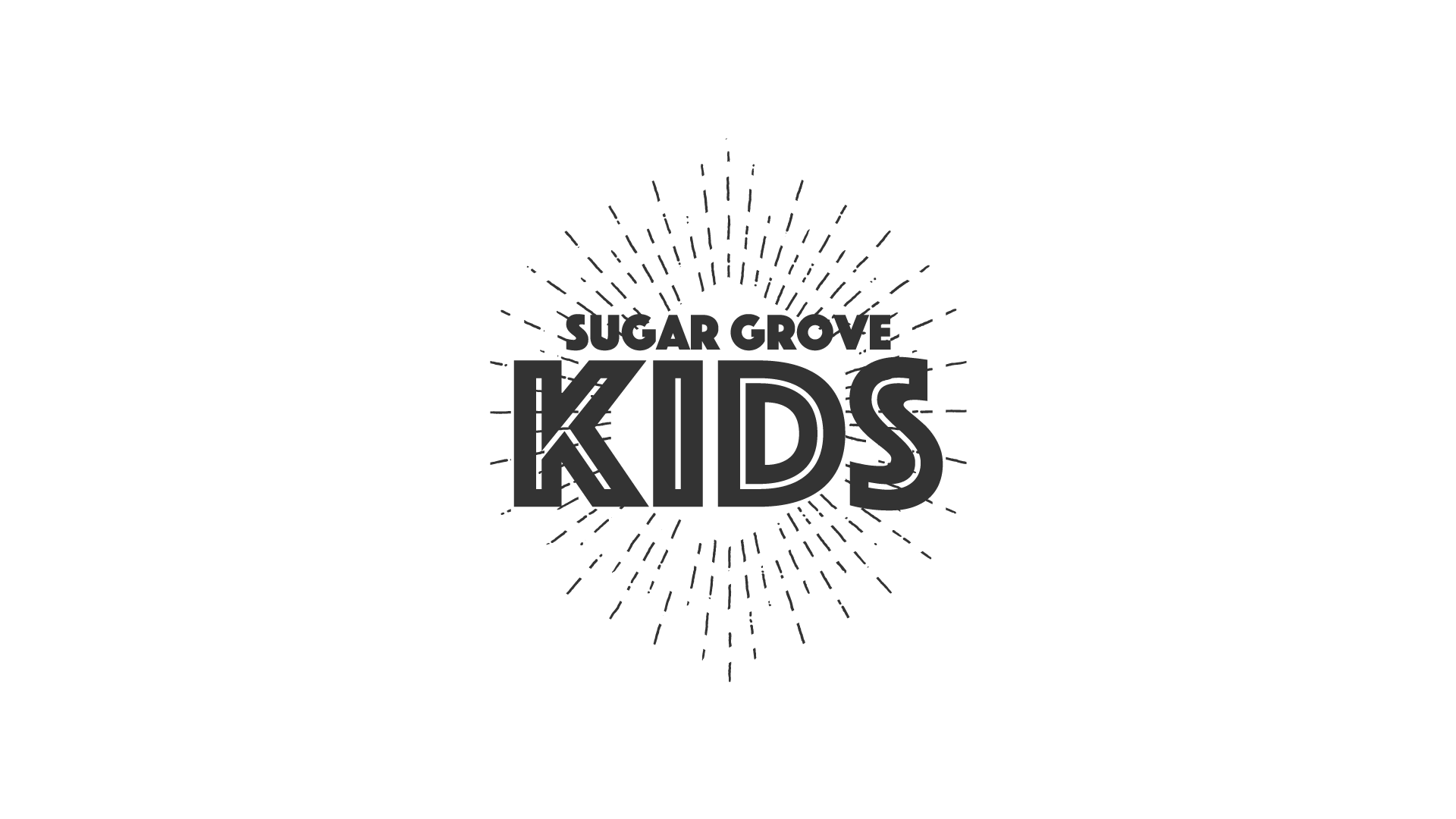 Sugar Grove Church of ChristChildren’s Ministry Intern Job DescriptionDates:  May 31, 2023 -Aug. 7, 2023 (flexible)Job Description:  The purpose of the Children’s ministry intern at Sugar Grove Church of Christ is to provide a learning experience of planning, teaching, working with children and families for the intern.  The intern will provide opportunities for the students to grow in relationships with each other and in their relationship with God.  The children’s ministry Intern at Sugar Grove will work with the Children’s Ministry Team, Church staff and Children’s Ministry Leader to schedule events, plan and teach Bible Classes, and help with the planning and executing of the summer VBS and other activities.Specific Duties:Assist in the planning of Bible Class lessons Teach a Sunday morning Bible ClassAssist in the leading of Kids WorshipPlan and lead a fun activity for kidsPlan and lead a service project for kidsAssist in the planning and leading of VBSAssist in the planning and attend community events, such as weekly kickball nights at the park, splash pad and popsicles at the park.Work alongside the Children’s Ministry Leader and TeamSugar Grove Church of Christ11600 West Airport Blvd, Meadows Place TX 77477